Reclaim Kosci Campaign comes to Queanbeyan tomorrowMessage BodyTo protect your privacy, remote images are blocked in this message. Display images Always show images from communications@conservationcouncil.org.au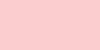 Conservation Council ACT RegionGPO Box 544 CANBERRA ACT 2601 | 14/26 Barry Drive CANBERRA ACT | T: 02 6229 3200info@conservationcouncil.org.au www.conservationcouncil.org.auFromConservation Council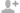 ToCanberra Ornithologists GroupDateWed 13:18